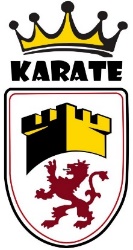 Fecha del Curso: 6-03-2022				Fecha límite de inscripción: 4-03-2022NOMBRE: ____________________________________________________APELLIDOS: ___________________________________________________DIRECCION: ___________________________________________________POBLACION: __________________________________________________TELEFONOS: ________________/ ________________/ ________________E-MAIL: ___________________________________________(Importante)AÑOS DE PRACTICA O GRADO DE KARATE/ TAICHI: _______________________CLUB AL QUE PERTENECE: _________________Nº DE LICENCIA 2022: ___________	           IMPORTE DEL CURSO    30  EUROS   FORMA DE PAGO: Mediante cheque nominal a nombre de la Federación CastellanoLeonesa de Karate, mediante transferencia a la Cuenta corriente de Ingreso Caja Laboral IBAN      ES32 3035 0274 7127 4000 3550 y envío de la copia de ésta junto con la inscripción a la Federación. O mediante efectivo, siempre antes de la celebración del Curso.Fdo. __________________________________C/ Puente Colgante, 11–2ºC, Tel.983 23 47 09 – Fax: 983 22 50 31, 47007 ValladolidE-mail: federación@federacioncylkarate.comPROTECCIÓN DE DATOS: Se informa a las personas que se inscriban a este campeonato que, de acuerdo con establecido en el Reglamento (UE) 2016/679 y La ley Orgánica 3/2018 de Protección de Datos y Garantías de los derechos Digitales, los datos que le identifican serán tratados con la finalidad de llevar a cabo el encargo solicitado, incluyendo aquellas actividades de promoción y difusión relacionadas con el karate y el deporte en general, con posible difusión pública a través de medios de comunicación y/o redes sociales, contando para ello con el consentimiento prestado por el titular al enviar la inscripción y/o en el interés legítimo.Podrá ejercer sus derechos de protección de datos establecidos en el RGPD ante la Federación de Karate y DA de Castilla y León, con domicilio en la calle Puente Colgante, 11 – 2º-C.  47007- Valladolid o por correo electrónico: federacion@federacioncylkarate.com, adjuntando copia de su DNI. 